ISTITUTO COMPRENSIVO DI BORGOSATOLLOcon sezioni di scuola dell’infanzia, classi primaria e secondaria di 1°grado via Roma 42  - 25010  Borgosatollo (BS) tel.030/2501557 Fax 030/2508868   e-mail- bsic84600p@istruzione.it  bsic84600p@pec.istruzione.it sito internet  http://www.istitutocomprensivoborgosatollo.edu.itCodice Fiscale 98040230173   Codice Meccanografico  BSIC84600P PTOF 2019-22PIANO DELLE ATTIVITA’ ORGANIZZATIVE E DIDATTICHE PER LA RIPRESA DELLE LEZIONI IN PRESENZAA.S. 2020-21Visto il Decreto n. 39 del 26.06.2020 “Adozione del Documento per la pianificazione delle attività scolastiche, educative e formative in tutte le Istituzioni del Sistema nazionale di Istruzione per l’anno scolastico 2020/2021”Vista l’OM n. 11 del 16.05.2020, con particolare riferimento all’art.6 “Piano di integrazione degli apprendimenti e Piano di apprendimento individualizzato”Visto il Verbale del Comitato Tecnico Scientifico della Protezione Civile, n.94 del 7/7/2020, contenente le risposte ai quesiti posti dal Ministero dell’Istruzione relativi alle misure per la ripresa delle lezioni in presenza dell’a.s. 2020/2021In seguito al sopralluogo con il Responsabile del Servizio di Protezione e Prevenzione (RSPP) dell’IC Borgosatollo e con i referenti del Comune di BorgosatolloTenuto conto del Regolamento 8 marzo 1999, n. 275, recante Norme in materia di Autonomia delle istituzioni scolastichePreso atto che le attività didattiche delle classi di scuola secondaria non potranno svolgersi nel plesso “Marcazzan” a causa dell’avvio dei lavori di ristrutturazione Considerata la disponibilità di n. 6 aule presso l’edificio “Oratorio Don Bosco”Al fine di garantire la sicurezza degli alunni e del personale scolasticoFatto salvo diverse disposizioni che dovessero essere introdottesi assume nel PTOF dell’IC il seguentePiano delle attività organizzative e didattiche per la ripresa delle lezioni in presenzaa.s. 2020-21Le attività didattiche verranno riprese in presenza nel rispetto del Calendario scolastico regionalea.s. 2020-21 secondo la seguente data:Lunedì 14 settembre – infanzia, primaria e secondariaOrario e attività del primo giorno di lezioneLe classi saranno accolte dai docenti con i seguenti orari:Orario di funzionamento e attività per tutte le classi fino al  9 ottobre (salvo nuove disposizioni e/o proroga fino al 16 ottobre 2020)A partire dal 12 ottobre o, in caso di proroga, dal 19 ottobre 2020, le lezioni della scuola primaria e secondaria si svolgeranno regolarmente, secondo gli orari di funzionamento previsti dal PTOF e scelti dalle famiglie.Classi scuola Primaria  	30 ore settimanali dal lunedì al venerdì (settimana corta)	        28 ore settimanali dal lunedì al sabato (settimana lunga)IMPORTANTE !Si comunica che alla scuola primaria il tempo mensa sarà interamente gestito dal Comune. Al termine delle lezioni (ore 12.05 plesso primaria-oratorio ; ore  12,15 plesso primaria Sede)        i docenti accompagneranno gli alunni che non fruiscono di tale servizio all’uscita della scuola come di consueto.Il tempo mensa, dalle ore 12.05 alle ore 13.30 (scuola primaria –oratorio / dalle ore 12.15 alle ore 13.40 (scuola primaria- sede), è gestito dall’Ente Locale  con proprio personale incaricato sia dell’erogazione del pasto sia della sorveglianza  per l’intero arco di tempo, non è pertanto da considerarsi  come tempo scuola. I docenti,  alle ore 13.30 (scuola primaria –oratorio) / alle ore 13.40 (scuola primaria- sede), accoglieranno i bambini che non fruiscono del servizio mensa, nel consueto punto di raccolta e si recheranno con gli alunni nella propria aula per lo svolgimento dell’attività didattica dalle ore 13.35 (scuola primaria –oratorio)/ dalle ore 13.45 (scuola primaria-sede).Classi scuola Secondaria  	30 ore settimanali dal lunedì al sabato ore 7.55-12.55(classi settimana lunga)30 ore settimanali da lunedì al venerdì ore 7.55-13.55 (classi settimana corta)Modalità di entrata e uscita e collocazione delle classi negli spazi delle scuoleAl fine di evitare il più possibile assembramenti, in ogni scuola vengono utilizzati  più ingressi - identificati con i numeri- e più aree di raccolta  - identificate con la segnaletica esterna- riassunta nelle seguenti tabelle: vedi allegatiOgni classe si posizionerà nel proprio spazio contrassegnato da un simbolo - vedi allegati:n. 1 – abbinamento classi scuola primaria ai punti di raccolta presso  sede “Don Milani”n. 2 – abbinamento classi scuola primaria ai punti di raccolta presso edificio Oratorion. 3 – abbinamento classi scuola secondaria ai punti di raccolta presso sede “Don Milani”Arredi e setting d’aulaPer consentire lo svolgimento delle attività didattiche in sicurezza nelle aule vengono rimossi tutti gli armadi e le scaffalature presenti.Il setting di ogni aula si presenta quindi come di seguito:Banchi collocati con il distanziamento previstoCattedra/banco del docenteSeduta per docente di sostegno/assistente per le autonomieLavagna/LIM dove esistenteModalità di utilizzo laboratoriGli spazi-laboratorio che potranno essere utilizzati secondo le modalità e i regolamenti che verranno affissi sulla porta di ingresso sono:Palazzetto dello Sport – aree sportive esterneLaboratori Inclusione alunni  BESLaboratori per l’Attività alternativa all’insegnamento IRCSpazio refezione, laddove esistenteDispenser igienizzante maniAll’ingresso dei plessi e all’interno di ogni aula verranno collocati i dispenser igienizzanti per le mani. Gli alunni e le alunne verranno istruiti per il loro corretto utilizzo.Modalità di svolgimento delle pause didattiche (Ricreazione)Pur avendo adottato una distribuzione dei gruppi classe che contenga al massimo gli assembramenti, sarà valutata in ogni scuola la possibilità di prevedere turnazioni nel momento della ricreazione con uscita nel corridoio di pertinenza delle classi oppure all’esterno.Modalità di gestione degli spostamenti delle classi e degli alunniIn caso di spostamento dei singoli  alunni e delle classi , sarà necessario indossare la mascherina.Dotazioni individuali per la sicurezzaFatte salve diverse disposizioni, gli alunni dovranno recarsi a scuola muniti di mascherina. L’Istituto fornirà la mascherina solo al personale scolastico.Gli alunni che dovessero arrivare a scuola sprovvisti di mascherina verranno fatti entrare e la scuola fornirà il dispositivo dimenticato. Alla terza dimenticanza verrà convocata la famiglia per un richiamo/provvedimento. In caso di recidiva potrà essere chiesto il risarcimento della spesa variabile da euro 5,00 a euro 100,00 per DPI forniti dalla scuolaCorredo scolastico degli alunniGli alunni si recheranno a scuola con il materiale necessario per le lezioni. Le famiglie sono inviate a controllare che il corredo sia essenziale e minimale e risponda alle necessità della giornata.Modalità di svolgimento delle lezioniDurante le lezioni gli alunni occuperanno il loro banco e potranno togliersi la mascherina. Ogni alunno avrà cura di mettere la mascherina sul proprio polso, a mo di bracciale, per evitare che cada, vada smarrita o confusa con altre mascherine.I docenti potranno coinvolgere in momenti di feedback o di verifica gli alunni, evitando il più possibile di chiamarli alla cattedra.Nel caso si dovesse svolgere un lavoro alla lavagna, il docente avrà cura di salvaguardare i due metri di distanza tra docente e l’alunno.Misurazione della temperaturaSia il personale scolastico sia gli alunni hanno l’obbligo di controllare la temperatura corporea presso la propria abitazione.In caso di febbre con temperatura di 37.5 gradi, è fatto divieto di entrare a scuola.Gli alunni che manifesteranno febbre, una volta entrati a scuola, verranno isolati e il dirigente informerà l’ATS per i provvedimenti del caso.Informazione alle famiglieE’ pubblicato sul sito istituzionale   www.istitutocomprensivoborgosatollo.edu.it   il patto scuola-famiglia per ciascun grado scolastico.Il documento è adottato in base alle linee guida del MI del 26/06/2020.Il consiglio delibera una prima integrazione al regolamento di Istituto (consultare sito)Ogni famiglia ha l’obbligo di attenersi a quanto previsto nei documenti sopracitati  che potranno essere ulteriormente integrati anche  in base a nuove disposizioni ministerialiRiunioni collegiali e incontri scuola-famigliaSulle modalità di svolgimento delle riunioni collegiali e degli incontri scuola-famiglia per colloqui o particolari necessità di confronto verrà fornita informazione successivamente.Validità del PianoIl presente Piano viene assunto dal Consiglio di Istituto riunitosi in data 06 agosto 2020. Potrà essere integrato/modificato in ragione di eventuali nuove disposizioni normative che dovessero intervenire prima dell’inizio delle lezioni, sia a carattere regionale, sia nazionale.Il Piano viene approvato e assunto quale aggiornamento del PTOF 2019-22 con deliberadel Consiglio di Istituto  del  6 agosto  2020InfanziaCollodi e CdBInfanzia RodariPrimaria SedeDon MilaniPrimaria presso OratorioSecondariadalle ore 8.00alle ore 9.00alunni 4-5 annigli alunni di 3 anni seguiranno il progetto di inserimento  graduale (vedi pubblicazione progetto su Avvisi sito www.istitutocomprensivoborgosatollo.edu.it)dalle ore 8.00alle ore 9.00alunni 4-5 annigli alunni di 3 anni seguiranno il progetto di inserimento graduale (vedi pubblicazione progetto su Avvisi sito www.istitutocom-prensivoborgosatollo.edu.it) ore 8.15classi terze e quarteore 8.45classi secondeore 9.00classi primeore 8.05classi terze e quinteore 7.55 le classi seconde e terzeore 8,30classi primeIl primo giorno di scuola le classi saranno istruite dai docenti sullenuove regole della vita della scuola.Il primo giorno di scuola le classi saranno istruite dai docenti sullenuove regole della vita della scuola.Il primo giorno di scuola le classi saranno istruite dai docenti sullenuove regole della vita della scuola.Il primo giorno di scuola le classi saranno istruite dai docenti sullenuove regole della vita della scuola.Il primo giorno di scuola le classi saranno istruite dai docenti sullenuove regole della vita della scuola.                         Le lezioni si concluderanno                         alle ore 11,55 per la scuola secondaria;                          alle ore 12.05 per la scuola primaria in Oratorio;                          alle ore 12,15 per la scuola primaria Sede;                          alle ore 12,30 per le scuole dell’Infanzia .                         Le lezioni si concluderanno                         alle ore 11,55 per la scuola secondaria;                          alle ore 12.05 per la scuola primaria in Oratorio;                          alle ore 12,15 per la scuola primaria Sede;                          alle ore 12,30 per le scuole dell’Infanzia .                         Le lezioni si concluderanno                         alle ore 11,55 per la scuola secondaria;                          alle ore 12.05 per la scuola primaria in Oratorio;                          alle ore 12,15 per la scuola primaria Sede;                          alle ore 12,30 per le scuole dell’Infanzia .                         Le lezioni si concluderanno                         alle ore 11,55 per la scuola secondaria;                          alle ore 12.05 per la scuola primaria in Oratorio;                          alle ore 12,15 per la scuola primaria Sede;                          alle ore 12,30 per le scuole dell’Infanzia .                         Le lezioni si concluderanno                         alle ore 11,55 per la scuola secondaria;                          alle ore 12.05 per la scuola primaria in Oratorio;                          alle ore 12,15 per la scuola primaria Sede;                          alle ore 12,30 per le scuole dell’Infanzia .INFANZIA Collodi con CdBRodariPrimaria presso OratorioPrimaria Don Milani - sedeSecondaria ORARIO DI FUNZIONAMENTOOre 8.00 -13.00da lunedì a venerdìOre 8.05 - 12.05da lunedì a venerdìore 8.15-12.15dal lunedì a venerdì ore 7.55 -12.05da lunedì a venerdìATTIVITA’ DIDATTICHEConoscenza e condivisione delle nuove regole della vita della scuolaRealizzazione del “Piano di integrazione degli apprendimenti della classe” per ridefinire la progettazione didattica rispetto ad attività non svolte a causa della sospensione delle attività in presenza, come da O.M. n. 11 del 16.05.2020Avvio attività didattiche curriculareConoscenza e condivisione delle nuove regole della vita della scuolaRealizzazione del “Piano di integrazione degli apprendimenti della classe” per ridefinire la progettazione didattica rispetto ad attività non svolte a causa della sospensione delle attività in presenza, come da O.M. n. 11 del 16.05.2020Avvio attività didattiche curriculareConoscenza e condivisione delle nuove regole della vita della scuolaRealizzazione del “Piano di integrazione degli apprendimenti della classe” per ridefinire la progettazione didattica rispetto ad attività non svolte a causa della sospensione delle attività in presenza, come da O.M. n. 11 del 16.05.2020Avvio attività didattiche curriculareConoscenza e condivisione delle nuove regole della vita della scuolaRealizzazione del “Piano di integrazione degli apprendimenti della classe” per ridefinire la progettazione didattica rispetto ad attività non svolte a causa della sospensione delle attività in presenza, come da O.M. n. 11 del 16.05.2020Avvio attività didattiche curriculareINFANZIA COLLODI con CdBINFANZIA COLLODI con CdBINFANZIA COLLODI con CdB  Le sezioni vengono divise in  gruppi:I gruppi saranno identificati con i seguenti colori:  Le sezioni vengono divise in  gruppi:I gruppi saranno identificati con i seguenti colori:SEZIONE GIALLASEZIONE BLU SEZIONE VERDE Gruppo piccoli e mezzaniGruppo piccoli e mezzaniGruppo grandi  (provenienti da sezione gialla e blu)SEZIONE MONTESSORI sarà divisa in due gruppi eterogeneiOgni gruppo accede direttamente alla sezione di appartenenza utilizzando i seguenti cancelli: cancello  1 – gruppo giallo – blu – verde  (seguire segnaletica)cancello 2 – gruppi MontessoriOgni gruppo accede direttamente alla sezione di appartenenza utilizzando i seguenti cancelli: cancello  1 – gruppo giallo – blu – verde  (seguire segnaletica)cancello 2 – gruppi MontessoriOgni gruppo accede direttamente alla sezione di appartenenza utilizzando i seguenti cancelli: cancello  1 – gruppo giallo – blu – verde  (seguire segnaletica)cancello 2 – gruppi MontessoriINFANZIA RODARIINFANZIA RODARIINFANZIA RODARIINFANZIA RODARIINFANZIA RODARIINFANZIA RODARI  Le sezioni vengono divise in  gruppi:I gruppi saranno identificati con i seguenti colori:  Le sezioni vengono divise in  gruppi:I gruppi saranno identificati con i seguenti colori:  Le sezioni vengono divise in  gruppi:I gruppi saranno identificati con i seguenti colori:  Le sezioni vengono divise in  gruppi:I gruppi saranno identificati con i seguenti colori:  Le sezioni vengono divise in  gruppi:I gruppi saranno identificati con i seguenti colori:  Le sezioni vengono divise in  gruppi:I gruppi saranno identificati con i seguenti colori:SEZIONE GIALLASEZIONE ROSSASEZIONE ARANCIOSEZIONE BLUSEZIONE VERDESEZIONE FUCSIA Gruppo piccoli e mezzaniGruppo piccoli e mezzaniGruppo grandi  (provenienti da sezione gialla e rossaGruppo piccoli e mezzaniGruppo piccoli e mezzaniGruppo grandi  (provenienti da sezione verde e blu)Ogni gruppo accede direttamente alla sezione di appartenenza utilizzando i seguenti cancelli:cancello 1-Via Di Vittorio – gruppi giallo – verde – blucancello 2 – via S. Chiara – gruppi rosso – arancio – fucsiaI genitori seguiranno la segnaletica esterna.Ogni gruppo accede direttamente alla sezione di appartenenza utilizzando i seguenti cancelli:cancello 1-Via Di Vittorio – gruppi giallo – verde – blucancello 2 – via S. Chiara – gruppi rosso – arancio – fucsiaI genitori seguiranno la segnaletica esterna.Ogni gruppo accede direttamente alla sezione di appartenenza utilizzando i seguenti cancelli:cancello 1-Via Di Vittorio – gruppi giallo – verde – blucancello 2 – via S. Chiara – gruppi rosso – arancio – fucsiaI genitori seguiranno la segnaletica esterna.Ogni gruppo accede direttamente alla sezione di appartenenza utilizzando i seguenti cancelli:cancello 1-Via Di Vittorio – gruppi giallo – verde – blucancello 2 – via S. Chiara – gruppi rosso – arancio – fucsiaI genitori seguiranno la segnaletica esterna.Ogni gruppo accede direttamente alla sezione di appartenenza utilizzando i seguenti cancelli:cancello 1-Via Di Vittorio – gruppi giallo – verde – blucancello 2 – via S. Chiara – gruppi rosso – arancio – fucsiaI genitori seguiranno la segnaletica esterna.Ogni gruppo accede direttamente alla sezione di appartenenza utilizzando i seguenti cancelli:cancello 1-Via Di Vittorio – gruppi giallo – verde – blucancello 2 – via S. Chiara – gruppi rosso – arancio – fucsiaI genitori seguiranno la segnaletica esterna.PRIMARIA presso Oratorio – San G. BoscoPRIMARIA presso Oratorio – San G. BoscoPRIMARIA presso Oratorio – San G. BoscoPRIMARIA presso Oratorio – San G. BoscoPRIMARIA presso Oratorio – San G. BoscoPRIMARIA presso Oratorio – San G. BoscoINGRESSO 1 –Classi piano rialzatoINGRESSO 1 –Classi piano rialzatoINGRESSO 1 –Classi piano rialzatoIngresso 2 -Classi piano seminterrato  Ingresso 2 -Classi piano seminterrato  Ingresso 2 -Classi piano seminterrato  Classe 5^ AClasse 5^ DClasse 5^ CClasse 3^ CClasse 3^ DClasse 5^ BPRIMARIA DON MILANI – SEDEPRIMARIA DON MILANI – SEDEIngressoda Via G. MatteottiINGRESSO 1 DESTINAZIONECortile internoCortile internoCLASSI3 A n. 254 A n. 194 B n. 244 C n. 194 D n. 24PRIMARIA DON MILANI – SEDEPRIMARIA DON MILANI – SEDEPRIMARIA DON MILANI – SEDEPRIMARIA DON MILANI – SEDEPRIMARIA DON MILANI – SEDEIngressida Via L. da Vinci n. 15INGRESSO 2(Ex principale)INGRESSO 3  INGRESSO 4  INGRESSO 5  Area caniDESTINAZIONEDESTINAZIONEDESTINAZIONEDESTINAZIONEGiardino zona  EST(direzione sede AVIS)Giardino   zona EST(direzione sede AVIS)Giardino zona  OVEST(direzione Ludoteca)Cancellino lato area cani/passaggio ex ludotecaCLASSICLASSICLASSICLASSI2 A	n 172 B	n 172 C	n 192 D	n 152 E n 19 2 M n. 151 A  n  181 C  n 181 D  n 151 B n 193 B n 21SECONDARIA  - PRESSO PRIMARIA DON MILANISECONDARIA  - PRESSO PRIMARIA DON MILANIIngresso da Via G. Matteotti INGRESSO 1 DESTINAZIONECortile internoCLASSI1 D n. 192 E n. 153 A n. 253 B n. 24SECONDARIA  - PRESSO PRIMARIA DON MILANISECONDARIA  - PRESSO PRIMARIA DON MILANISECONDARIA  - PRESSO PRIMARIA DON MILANISECONDARIA  - PRESSO PRIMARIA DON MILANISECONDARIA  - PRESSO PRIMARIA DON MILANIIngressida Via L. da Vinci n. 15INGRESSO 2 (ex principale)INGRESSO 3  INGRESSO 4  INGRESSO 5 Area caniDESTINAZIONEDESTINAZIONEDESTINAZIONEDESTINAZIONEGiardino zona EST(direzione sede AVIS)Giardino zona OVEST(direzione ludoteca)Giardino zona OVEST(direzione ludoteca)Giardino zona OVEST(passaggio ex ludoteca)CLASSICLASSICLASSICLASSI1 B n. 202 B n. 182 D n. 191C n. 202 C n 181 A n.192 A n. 183 C n. 22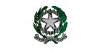 